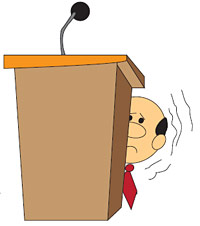 Retoriki kot obveznemu izbirnemu predmetu je namenjena ena ura tedensko v 9. razredu. Namen in cilj retorike sta analiza ter oblikovanje argumentov in prepričevalnih tehnik na vseh področjih človekovega življenja.Učenci spoznavajo:retoriko kot govorniško veščinoetiko dialogaargumentacijo (razliko med dobrimi in slabimi argumenti)oblikovanje prepričljivih govorovpomen značajev (govorca) in strasti (poslušalcev) za uspešno prepričevanje (temeljna sredstva prepričevanja, ki pripadajo retorični veščini: logos, etos in patos)načela jezikovnega sloga                                               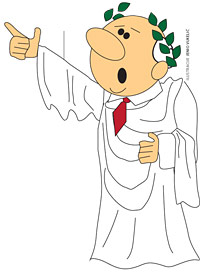 Poleg učinkovitega prepričevanja in argumentiranja se učenci (na)učijo javnega nastopanja in izražanja svojih stališč.Pouk retorike se povezuje z izkušnjami učencev v zasebnem in šolskem življenju, pridobljenimi pri drugih predmetih.                                                                                  Dunja PušnikRETORIKA (9. r.)